Муптишанова Айжанат АмангелдіқызыАқтөбе облысы, Байғанин ауданы, Жарқамыс орта мектебіМуптишанова Айжанат АмангелдіқызыАқтөбе облысы, Байғанин ауданы, Жарқамыс орта мектебіПӘНІАғылшын тіліКласы: 1а1.03.2016Класы: 1а1.03.2016Класы: 1а1.03.2016Класы: 1а1.03.2016ТАҚЫРЫПFarm and wild animals.Farm and wild animals.Farm and wild animals.Farm and wild animals.Farm and wild animals.Farm and wild animals.Farm and wild animals.МАҚСАТЫЖабайы аңдар мен үй жануарлары жөнінде мәлімет беру, жаңа әріптерді үйрену,топтық жұмыстарда белсенділік көрсету.Жабайы аңдар мен үй жануарлары жөнінде мәлімет беру, жаңа әріптерді үйрену,топтық жұмыстарда белсенділік көрсету.Жабайы аңдар мен үй жануарлары жөнінде мәлімет беру, жаңа әріптерді үйрену,топтық жұмыстарда белсенділік көрсету.Жабайы аңдар мен үй жануарлары жөнінде мәлімет беру, жаңа әріптерді үйрену,топтық жұмыстарда белсенділік көрсету.Жабайы аңдар мен үй жануарлары жөнінде мәлімет беру, жаңа әріптерді үйрену,топтық жұмыстарда белсенділік көрсету.Жабайы аңдар мен үй жануарлары жөнінде мәлімет беру, жаңа әріптерді үйрену,топтық жұмыстарда белсенділік көрсету.Жабайы аңдар мен үй жануарлары жөнінде мәлімет беру, жаңа әріптерді үйрену,топтық жұмыстарда белсенділік көрсету.КҮТІЛЕТІН НӘТИЖЕТақырып бойынша жаңа сөздерді, әріптерді меңгереді, сұрақ қойып, жауап беруге дағдыланады.Тақырып бойынша жаңа сөздерді, әріптерді меңгереді, сұрақ қойып, жауап беруге дағдыланады.Тақырып бойынша жаңа сөздерді, әріптерді меңгереді, сұрақ қойып, жауап беруге дағдыланады.Тақырып бойынша жаңа сөздерді, әріптерді меңгереді, сұрақ қойып, жауап беруге дағдыланады.Тақырып бойынша жаңа сөздерді, әріптерді меңгереді, сұрақ қойып, жауап беруге дағдыланады.Тақырып бойынша жаңа сөздерді, әріптерді меңгереді, сұрақ қойып, жауап беруге дағдыланады.Тақырып бойынша жаңа сөздерді, әріптерді меңгереді, сұрақ қойып, жауап беруге дағдыланады.ТҮЙІНДІ ИДЕЯСЫFarm and wild animals:wolf, fox, cow, bear,horse, sheepFarm and wild animals:wolf, fox, cow, bear,horse, sheepFarm and wild animals:wolf, fox, cow, bear,horse, sheepFarm and wild animals:wolf, fox, cow, bear,horse, sheepFarm and wild animals:wolf, fox, cow, bear,horse, sheepFarm and wild animals:wolf, fox, cow, bear,horse, sheepFarm and wild animals:wolf, fox, cow, bear,horse, sheepӘДІС- ТӘСІЛДЕРБлум таксономиясы, топтастыру, сәйкестендіруБлум таксономиясы, топтастыру, сәйкестендіруБлум таксономиясы, топтастыру, сәйкестендіруБлум таксономиясы, топтастыру, сәйкестендіруБлум таксономиясы, топтастыру, сәйкестендіруБлум таксономиясы, топтастыру, сәйкестендіруБлум таксономиясы, топтастыру, сәйкестендіруКЕЗЕҢДЕРІМҰҒАЛІМ ӘРЕКЕТІМҰҒАЛІМ ӘРЕКЕТІОҚУШЫ ӘРЕКЕТІОҚУШЫ ӘРЕКЕТІОҚУШЫ ӘРЕКЕТІБАҒАЛАУУақытыҰйымдастыру кезеңіGreetingPhonetic drillWe say hello!We say hi!Hello and hi!Hello and hi!GreetingPhonetic drillWe say hello!We say hi!Hello and hi!Hello and hi!Оқушылар мұғаліммен амандасады.Фонетикалық тіл жаттығуын мұғалімнен кейін қайталайды.Оқушылар мұғаліммен амандасады.Фонетикалық тіл жаттығуын мұғалімнен кейін қайталайды.Оқушылар мұғаліммен амандасады.Фонетикалық тіл жаттығуын мұғалімнен кейін қайталайды.БілуChecking the home task.«Зымыран сұрақтар» әдісі арқылы тексеруЖануарлардың дауыстарын қосу.-Бұл қандай жануардың дауысы?- Бұл жануарларды қалай бөлуімізге болады?- Бүгінгі сабағымыздың тақырыбы: Ферма және жабайы жануарлар.Checking the home task.«Зымыран сұрақтар» әдісі арқылы тексеруЖануарлардың дауыстарын қосу.-Бұл қандай жануардың дауысы?- Бұл жануарларды қалай бөлуімізге болады?- Бүгінгі сабағымыздың тақырыбы: Ферма және жабайы жануарлар.Оқушылар үй тапсырмасына жауап береді.Естіген дыбыстары бойынша қандай жануар екенін табады.Оқушылар үй тапсырмасына жауап береді.Естіген дыбыстары бойынша қандай жануар екенін табады.Оқушылар үй тапсырмасына жауап береді.Естіген дыбыстары бойынша қандай жануар екенін табады.Түсіну “Wild and farm animals” Видеоролик көрсету.New words. ( суреттер арқылы көрсетіп, қайталату)A cow [kau] сиырA sheep [ᶴi:p] қойA horse [ho:s] жылқыA wolf[wulf] қасқырA fox [foks] түлкіA bear [beә] аюA lion [laiәn] арыстанТоптық жұмыс. Жануарларды 3 топқа бөлу.PetsFarm animalsWild animals“Wild and farm animals” Видеоролик көрсету.New words. ( суреттер арқылы көрсетіп, қайталату)A cow [kau] сиырA sheep [ᶴi:p] қойA horse [ho:s] жылқыA wolf[wulf] қасқырA fox [foks] түлкіA bear [beә] аюA lion [laiәn] арыстанТоптық жұмыс. Жануарларды 3 топқа бөлу.PetsFarm animalsWild animalsОқушылар видеороликті мұқият қарайды.Жаңа сөздермен танысып, қайталайды.Әр топ берілген суреттерді топтастырады.Оқушылар видеороликті мұқият қарайды.Жаңа сөздермен танысып, қайталайды.Әр топ берілген суреттерді топтастырады.Оқушылар видеороликті мұқият қарайды.Жаңа сөздермен танысып, қайталайды.Әр топ берілген суреттерді топтастырады.Қолдану “Listen and clap” Ойыны.Балалар қазір біздер орманға саяхат жасаймыз. Орманда өте сақ болу керек. Қазір сендер аңдардың атын естіген кезде қол шапалақтаңдар. Олар сонда бізден қорқып кетіп қалады. Lion, sheep, cow, fox, wolf, dog, bear, cat.Letter L lL l [el] – lemon, lion. Lollipop, lampListen and sing.Track 44.La – la –la –la – lemonLa – la – lollipopLa – la – la – la – lionLa – la – la – la – lampI like, I like “Letter L” !What a lovely “Letter L”!“Listen and clap” Ойыны.Балалар қазір біздер орманға саяхат жасаймыз. Орманда өте сақ болу керек. Қазір сендер аңдардың атын естіген кезде қол шапалақтаңдар. Олар сонда бізден қорқып кетіп қалады. Lion, sheep, cow, fox, wolf, dog, bear, cat.Letter L lL l [el] – lemon, lion. Lollipop, lampListen and sing.Track 44.La – la –la –la – lemonLa – la – lollipopLa – la – la – la – lionLa – la – la – la – lampI like, I like “Letter L” !What a lovely “Letter L”!Ойынға белсенді қатысады.Әріпті қайталайды, жазады.Өлеңді тыңдайды және қосылып айтады.Ойынға белсенді қатысады.Әріпті қайталайды, жазады.Өлеңді тыңдайды және қосылып айтады.Ойынға белсенді қатысады.Әріпті қайталайды, жазады.Өлеңді тыңдайды және қосылып айтады.ТалдауСергіту сәтіТоптық жұмыс1st group                             2nd group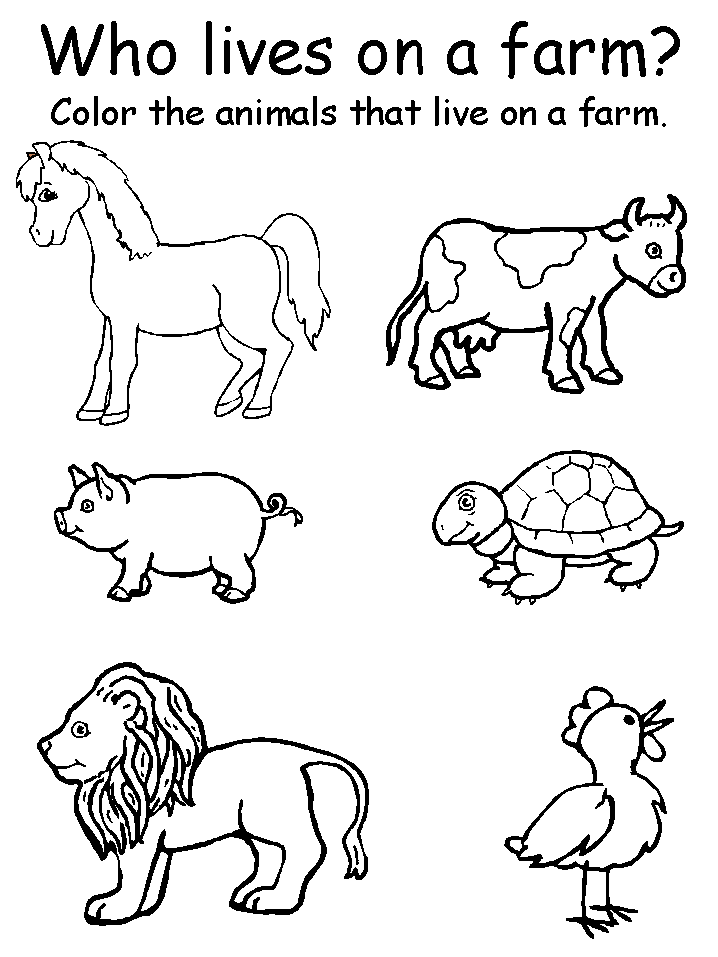 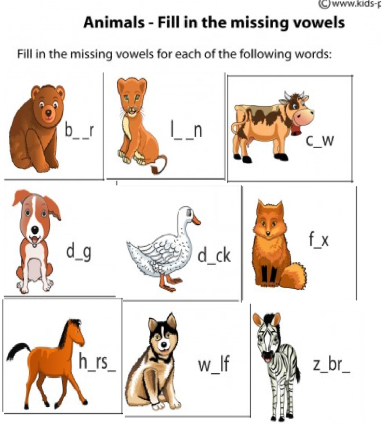 3rd group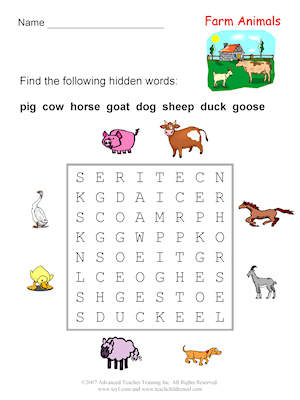 Сергіту сәтіТоптық жұмыс1st group                             2nd group3rd groupМұғалім айтқан жануарлардың дауысын немесе қимылын салады.Топ болып жұмыс жасап, тапсырмаларды орындайды.Мұғалім айтқан жануарлардың дауысын немесе қимылын салады.Топ болып жұмыс жасап, тапсырмаларды орындайды.Мұғалім айтқан жануарлардың дауысын немесе қимылын салады.Топ болып жұмыс жасап, тапсырмаларды орындайды.Жинақтау Work with Active book on page 34 Way Ahead Write the letter. Say the words.Work with Active book on page 34 Way Ahead Write the letter. Say the words.Жұмыс дәптерімен жұмыстанады. Тақтаға шығып берілген тапсырманы орындайды.Жұмыс дәптерімен жұмыстанады. Тақтаға шығып берілген тапсырманы орындайды.Жұмыс дәптерімен жұмыстанады. Тақтаға шығып берілген тапсырманы орындайды.Бағалау  Мұғалім сабаққа қатынасқан оқушыларды бағалайды. Мұғалім сабаққа қатынасқан оқушыларды бағалайды.Смайликтер арқылы сабақты түсінген, түсінбегендерін көрсету.Смайликтер арқылы сабақты түсінген, түсінбегендерін көрсету.Смайликтер арқылы сабақты түсінген, түсінбегендерін көрсету.Үйге тапсырмаСүйікті жануарларының суретін салу және жаңа сөздер мен әріпті жаттау.Сүйікті жануарларының суретін салу және жаңа сөздер мен әріпті жаттау.Сүйікті жануарларының суретін салу және жаңа сөздер мен әріпті жаттау.Сүйікті жануарларының суретін салу және жаңа сөздер мен әріпті жаттау.Сүйікті жануарларының суретін салу және жаңа сөздер мен әріпті жаттау.Сүйікті жануарларының суретін салу және жаңа сөздер мен әріпті жаттау.РефлексияСабақ сендерге ұнады ма?Ұнаса несімен?Нені жетілдірер едің?Сабақ сендерге ұнады ма?Ұнаса несімен?Нені жетілдірер едің?Өз ойларын айтадыӨз ойларын айтады